BÁO CÁOKẾT QUẢ ĐÁNH GIÁ MỨC ĐỘ CHUYỂN ĐỔI SỐ NĂM HỌC 2022- 2023 Căn cứ quyết định số 4725/QĐ-BGD ĐT ngày 30 tháng 12 năm 2022 của bộ trưởng bộ giáo dục và đào tạo ban hành bộ chỉ số đánh giá mức độ chuyển đổi số của các cơ sở giáo dục phổ thông và giáo dục thường xuyên; Căn cứ công văn số 35/QĐ- GD ĐT ngày 28 tháng 6 năm 2023 của phòng giáo dục và đào tạo huyện Thủy Nguyên về việc thành lập công Tổ công tác chỉ đạo nhiệm vụ chuyển đổi số và cơ sở dữ liệu ngành Giáo dục và Đào tạo huyện;Căn cứ Kế hoạch số 68/KH-MNPL ngày 30 tháng 9 năm 2022 của trường Mầm non Phục Lễ về kế hoạch triển khai thực hiện Chương trình chuyển đổi số giai đoạn 2022- 2025;Trường Mầm non Phục Lễ báo cáo kết quả đánh giá mức độ chuyển đổi số năm học 2022-2023 trong nhà trường cụ thể như sau:           I. CÔNG TÁC CHỈ ĐẠO VÀ TRIỂN KHAI THỰC HIỆN1. Công tác chỉ đạo của lãnh đạo nhà trường- Thành lập Bộ phận chỉ đạo, phụ trách triển khai ứng dụng CNTT, chuyển đổi số.- Nhà trường đã ban hành Kế hoạch đánh giá mức độ chuyển đổi số năm học 2022- 2023 (lồng ghép vào kế hoach số 68/KH-MNPL ngày 30 tháng 9 năm 2022 của trường Mầm non Phục Lễ về kế hoạch triển khai thực hiện Chương trình chuyển đổi số giai đoạn 2022- 2025).- Có trang Web quản trị nhà trường được đăng tải các nội dung thông tin, hoạt động của nhà trường trong năm học. Có triển khai hệ thống quản lý học sinh trên CSDL ngành, phần mềm quản lý ăn bán trú.- Có triển khai phần mềm quản lý đội ngũ CBGV, NV trên CSDL ngành; phần mềm tài chính kế toán.- Các trang nhóm lớp liên kết phối hợp giữa giáo viên chủ nhiệm và phụ huynh học sinh: nhóm zalo, Viber, Messenger, fecebook.         - Nhà trường đã triển khai dịch vụ hình thức không nộp tiền mặt, phụ huynh đóng học phí qua sử dụng tài khoản.- Giáo viên xây dựng kế hoạch soạn giảng trên máy tính sử dụng phần mềm Google Drive để duyệt giáo án, đăng tải các kế hoạch, nộp các thống kê báo cáo…; ứng dụng sử dụng các phần mềm Giáo án điện tử Powerpoir ứng dụng trong các hoạt động dạy học; Giáo viên thiết kế xây dựng  giáo án đưa vào phần mềm giáo án Elearing, xây dựng  các video hướng dẫn các hoạt động học cho trẻ đưa vào kho học liệu trực tuyến, có 80 tin bài đăng trên trang Websie nhà trường.      2. Quy trình tự kiểm tra, đánh giá; lưu hồ sơ, minh chứng     Nhà trường đã thực hiện theo đúng quy trình tự đánh giá như sau:     + Ra quyết định số 29/QĐ-MN ngày 26/10/2022  của trường Mầm non Phục Lễ về việc thành lập Hội đồng tự đánh giá mức độ chuyển đổi số năm học 2022-2023.      + Hội đồng tiến hành tự đánh giá dựa trên các hồ sơ, minh chứng cụ thể và ghi chép biên bản đầy đủ, đúng quy định.    + Hoàn thiện báo cáo công tác triển khai việc đánh giá mức độ chuyển đổi số.    + Ra quyết định phê duyệt kết quả tự đánh giá số.    + Việc lưu hồ sơ, minh chứng được sắp xếp đóng quyển thành 1 bộ: lưu tại nhà trường.     II. KẾT QUẢ ĐÁNH GIÁ, XẾP LOẠI     Kết quả như sau: Nhà trường vận dụng bộ chỉ số đánh giá mức độ chuyển đổi số của cơ sở giáo dục phổ thông và giáo dục thường xuyên cụ thể như sau:    - Nhóm tiêu chí I: Chuyển đổi số trong dạy, học: đạt 78/100 điểm; đáp ứng mức độ 2.    - Nhóm tiêu chí II: Chuyển đổi số trong quản trị cơ sở giáo dục: đạt 73/100 điểm; đáp ứng mức độ 2.      III. ĐÁNH GIÁ CHUNG     1. Những kết quả đã đạt được; ưu, nhược điểm; bài học kinh nghiệm      * Ưu điểm:        + Nhà trường chú trọng bồi dưỡng đội ngũ (cán bộ quản lý, giáo viên, nhân viên, học sinh) có kiến thức, kỹ năng đáp ứng yêu cầu chuyển đổi số. Trước hết là kỹ năng sử dụng CNTT, kỹ năng an toàn thông tin, kỹ năng khai thác, sử dụng hiệu quả các ứng dụng phục vụ công việc dạy - học hàng ngày.         + Trong quản lý giáo dục, nhà trường đã triển khai số hóa, xây dựng cơ sở dữ liệu dùng chung từ sở GDĐT, phòng GDĐT đến nhà trường. Hiện nay đa số hóa và định danh dữ liệu của giáo viên và học sinh. Cơ sở dữ liệu được cập nhật đầy đủ thông tin và thống kê, báo cáo trong toàn trường. Nhà trường đã sử dụng phần mềm quản lý trường học, duyệt giáo án qua phần mềm Google Drive và hầu hết cán bộ, giáo viên, nhân viên đều vận dụng hiệu quả, tích cực.        + Về nhân lực, nhà trường triển khai thực hiện chương trình giáo dục mầm non; mô hình ứng dụng giáo dục STAEM bước đầu giáo viên được tiếp cận, tiến tới dạy lồng ghép trong các hoạt động, gắn việc học của học sinh thông qua các hoạt động ứng dụng công nghệ để giải quyết các bài toán và hiện tượng trong cuộc sống.          + Về dạy - học, 100% giáo viên toàn trường sử dụng thành thạo CNTT; tham gia, đóng góp chia sẻ học liệu vào kho học liệu số của nhà trường và của ngành giáo dục; tham gia làm bài giảng điện tử E-learning Pro có chất lượng, tham gia xây dựng ngân hàng giáo án góp phần xây dựng xã hội học tập và đẩy mạnh việc học tập suốt đời.          * Tồn tại, hạn chế+ Hạ tầng mạng, trang thiết bị CNTT, đường truyền, dịch vụ Internet chưa đồng bộ, chưa thật ổn định.+ Số hóa, xây dựng, cập nhật học liệu số, thẩm định, chia sẻ học liệu số đòi hỏi sự đầu tư lớn về nhân lực (gồm cả nhân lực quản lý và nhân lực triển khai) cũng như tài chính để đảm bảo khai thác học liệu số đạt chất lượng, đáp ứng yêu cầu học tập, nghiên cứu, tham khảo của giáo viên và học sinh. Vì vậy hiện nay vấn đề khai thác học liệu số (như sách điện tử, thư viện điện tử, ngân hàng giáo án, bài giảng điện tử, phần mềm học liệu điện tử…) chưa thành hệ thống, khó kiểm soát chất lượng và nội dung học tập.+ Trình độ tin học của CBGVNV còn hạn chế nên việc thực hiện UDCNTT còn gặp nhiều khó khăn.        * Bài học kinh nghiệm          + Cần tăng cường công tác tuyên truyền phổ biến, nâng cao nhận thức và trách nhiệm, thông suốt về tư tưởng và quyết tâm hợp lực thực hiện chuyển đổi số trong toàn thể cán bộ, giáo viên, nhân viên.          + Ban giám hiệu nhà trường cần quan tâm, giám sát thường xuyên việc thực hiện các tiêu chí về mức độ chuyển đổi số để có những chỉ đạo kịp thời.  + Cán bộ, giáo viên, nhân viên trong nhà trường cần trau dồi kinh nghiệm cũng như trang bị kiến thức về công nghệ thông tin để đáp ứng kịp thời cho công tác giảng dạy và quản lí hồ sơ học sinh trên phần mềm trực tuyến.  2. Kiến nghị, đề xuấtĐể việc chuyển đổi số trong nhà trường học đem lại hiệu quả cao thì Phòng Giáo dục  cần tăng cường tập huấn, bồi dưỡng cho cán bộ quản lý, giáo viên về ứng dụng công nghệ thông tin trong quản lý, dạy học cũng như giúp học sinh tiếp cận với những phương pháp học tập hiện đại.Ban giám hiệu nhà trường đầu tư kinh phí để xây dựng hạ tầng mạng, bổ sung máy tính, đường truyền, dịch vụ Internet cho nhà trường đồng bộ.Trên đây là báo cáo công tác tự đánh giá mức độ chuyển đổi số trong nhà trường  năm học 2022- 2023 của trường Mầm non Phục Lễ, rất mong được đón nhận sự quan tâm chỉ đạo và góp ý của cấp trên, để nhà trường tiếp tục làm tốt hơn nữa  công việc chuyển đổi số trong dạy học và chuyển đổi số trong quản trị cơ sở giáo dục.Xin trân trọng cảm ơn./.UBND HUYỆN THỦY NGUYÊNTRƯỜNG MẦM NON PHỤC LỄCỘNG HÒA XÃ HỘI CHỦ NGHĨA VIỆT NAMĐộc lập - Tự do - Hạnh phúcPhục Lễ, ngày       tháng       năm 2023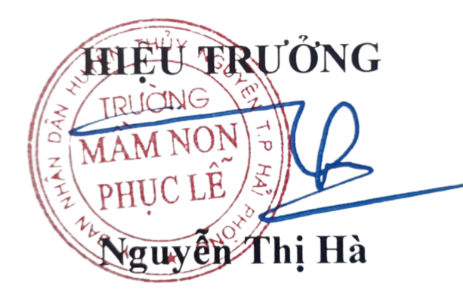 